Jesus erzählt von der verlorenen Münze.Finde die richtige Reihenfolge.Schneide aus.      Lege in die richtige Reihenfolge.Klebe die Geschichte auf ein neues Blatt.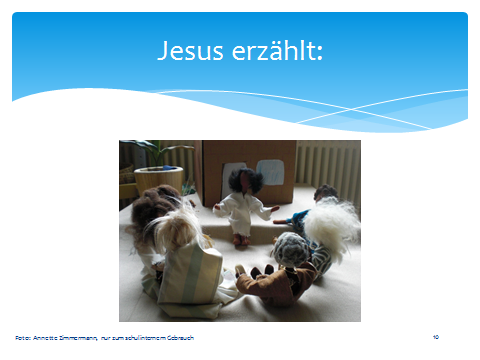 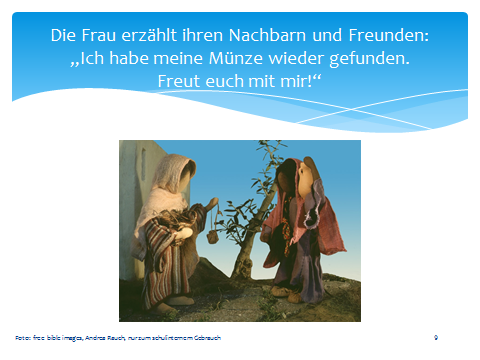 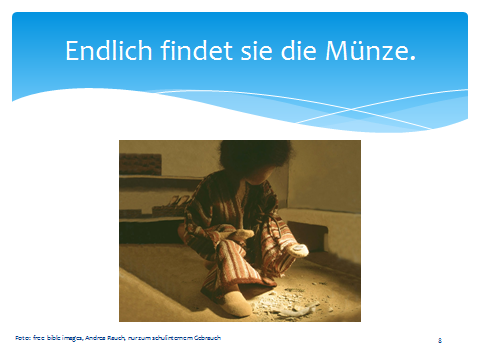 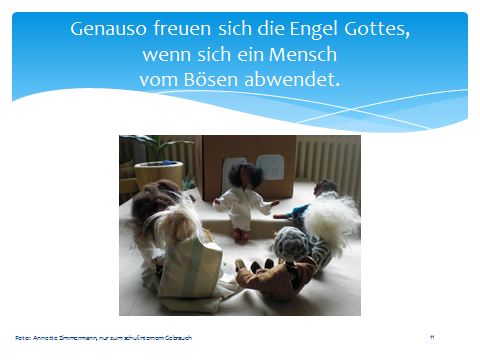 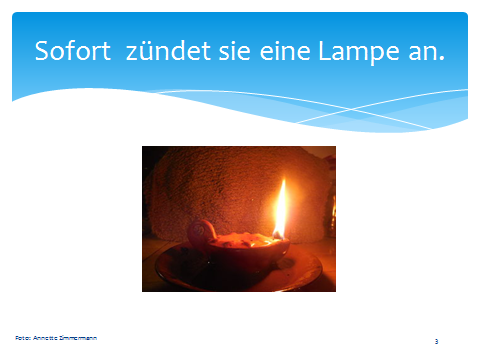 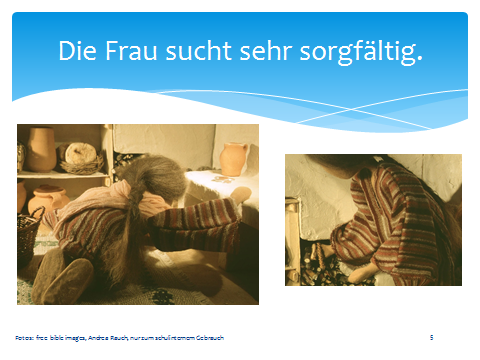 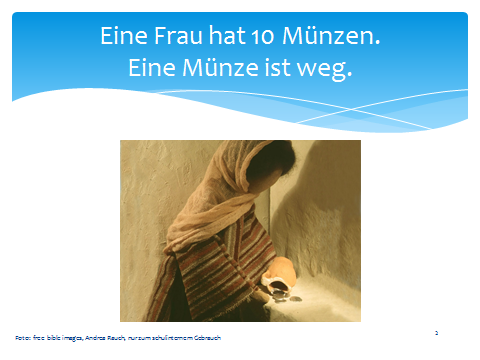 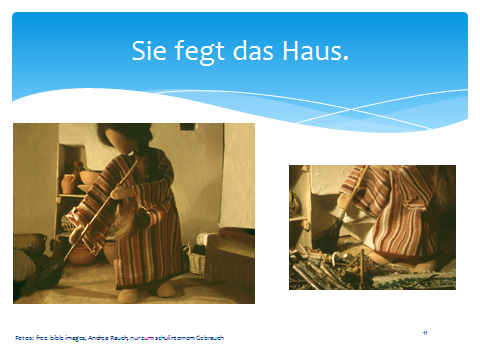 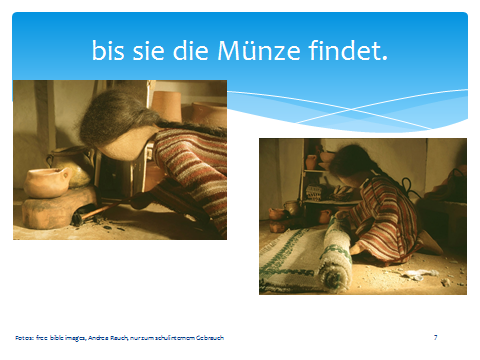 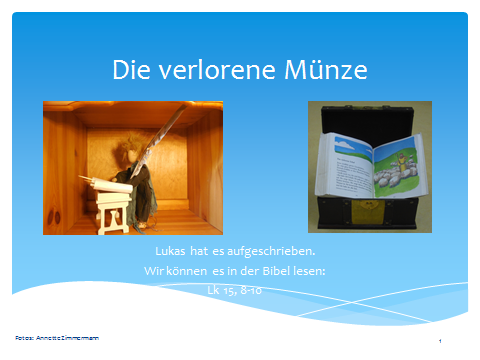 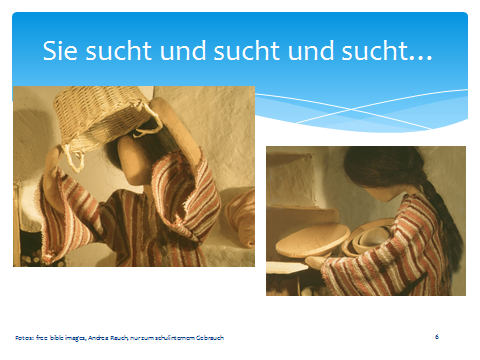 